KLASSENERHEBUNGSBOGEN (Vorerhebung)Drucken Sie dieses Formular je einmal pro Klasse, die an Ihrer Schule am Verkehrsschlangenspiel teilnimmt. Verwenden Sie das Formular für die Vorerhebung. Fragen Sie die Kinder, wie sie normalerweise zur Schule kommen und tragen Sie die Anzahl der Kinder pro Verkehrsmittel  ein. Die Anzahl der umweltfreundlich zurückgelegten Schulwege sollte der Summe aller Verkehrsmittel entsprechen:  Zu Fuß, per Fahrrad, Bus, Zug/Straßenbahn/S- oder U-Bahn oder Fahrgemeinschaft. Bitte geben Sie das ausgefüllte Formular der Person an Ihrer Schule, die für das Verkehrsschlangenspiel verantwortlich ist. Tragen Sie die Anzahl der Kinder ein, die an der Vorerhebung teilnehmen: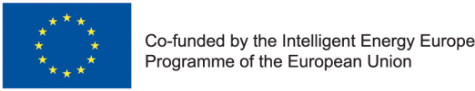 Klassenbezeichnung/-nummer:	 	Name der Schule:                                  	Datum:                                                ____________________________________________Anzahl der Schulkinder in der Klasse:           	Name des Lehrers/ der Lehrerin:                         _________________________________________VerkehrsmittelAnzahl SchülerInnenZu FußFahrradBusZug/Straßenbahn/U- oder S-Bahn etc.FahrgemeinschaftSumme der umweltfreundlich zurückgelegten SchulwegeAuto